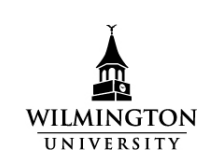 Important Dates for FallFall 2014 Semester (15-week courses)Fall 2014 Block 1 (first 7 weeks)Fall 2014 Block 2 (last 7 weeks)University Holidays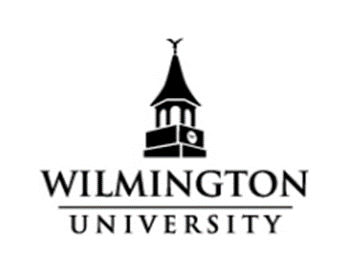 Important Dates for SpringSpring 2015 Semester (15-week courses)Spring 2015 Block 1 (first 7 weeks)Spring 2015 Block 2 (last 7 weeks)University HolidaysFall Semester (15-Week) BeginsWeek of September 2Fall Semester (15-week) Early College Credit Drop Only Ends                                                                                                                 September 26, 2014Fall Semester (15-Week) Classes EndWeek of December 16Fall I BeginsWeek of September 2Fall I Early College Credit Drop Only Ends                                                                                                                                               September 26, 2014              Fall I Classes EndWeek of October 20Reading Week: No ClassesOctober 21Reading Week: No ClassesDecember 17Fall II BeginsWeek of October 27Fall II Early College Credit Drop Only Ends                                                                          November 14, 2014 Fall II Classes EndWeek of December 16Labor Day - University Closed: No ClassesSeptember 1Thanksgiving Holiday: University Offices Closed, No Classes - Classes Rescheduled for 12/15November 27University Holiday: University Offices Closed, No Classes - Classes Rescheduled for 12/16November 28Holiday Break - University Closed: No ClassesDecember 20Spring Semester (15-Week) BeginsWeek of January 12Spring Semester (15-week) Early College Credit Drop Only Ends                                                         January 30, 2015Spring Semester (15-Week) endsWeek of May 3Spring I BeginsWeek of January 12Spring I Early College Credit Drop Only Ends                                                                           January 30, 2015Reading Week: No ClassesMarch 3Spring I Classes EndWeek of March 5Spring II BeginsWeek of March 9Spring II Early College Credit Drop Only Ends                                                                               March 27, 2015Spring II endsWeek of May 3Holiday Break - University Closed: No ClassesDecember 20Martin Luther King Day - University Closed: No ClassesJanuary 19President's Day Holiday - University Closed: No ClassesFebruary 16Spring Break - University Closed: No ClassesApril 4Spring II classes resumeApril 11